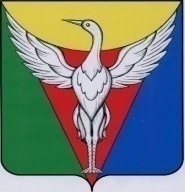 АДМИНИСТРАЦИЯ КАРАКУЛЬСКОГО СЕЛЬСКОГО ПОСЕЛЕНИЯОКТЯБРЬСКОГО МУНИЦИПАЛЬНОГО РАЙОНА ЧЕЛЯБИНСКОЙ ОБЛАСТИРАСПОРЯЖЕНИЕот  31.08.2023 г.  №  28-р	                                                                            		О внесении изменений в распоряжение  № 1-р от 18.01.2022г. «О реализации инициативных проектов на территории  Каракульского сельского поселения»В соответствии с Федеральным законом от 06 октября 2003 года                          № 131-ФЗ «Об общих принципах организации местного самоуправления в Российской Федерации»,  Законом Челябинской области от 22 декабря 2020 года № 288-ЗО «О некоторых вопросах правового регулирования отношений, связанных с инициативными проектами, выдвигаемыми для получения финансовой поддержки за счет межбюджетных трансфертов из областного бюджета»  1. Внести в Распоряжение администрации Каракульского сельского поселения   № 1-р от 18.01.2022г. «О реализации инициативных проектов на территории Каракульского сельского поселения » (далее – Распоряжение) следующие  изменения:пункт 1 Распоряжения изложить в новой редакции:«1. Установить сроки внесения инициативных проектов в администрацию Каракульского сельского поселения с 01 октября по 31 октября года, предшествующего очередному финансовому году, для инициативных проектов, реализация которых будет осуществляться, начиная с 2024 года. Планируемый срок реализации инициативного проекта не должен превышать один год.»2. Настоящее распоряжение вступает в силу со дня подписания.3. Настоящее распоряжение подлежит  размещению на официальном сайте администрации Каракульского сельского поселения в информационно-телекоммуникационной сети «Интернет».Глава Каракульскогосельского поселения                                                      Г.В.Тишанькина